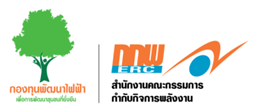 แบบฟอร์มการตรวจสอบความครบถ้วนของรายงานผลการดำเนินโครงการชุมชนประเภทการฝึกอบรม สัมมนา ศึกษาดูงาน มอบทุนการศึกษา และการบรรเทาทุกข์ ชื่อโครงการ .......................................................................................................................................................... ของกองทุนพัฒนาไฟฟ้า......................................................  ประจำปีงบประมาณ ...........................................ประเภทของโครงการ และเอกสารประกอบรายงานประเภทของโครงการ และเอกสารประกอบรายงาน1) โครงการจัดสวัสดิการชุมชน/
มอบทุนการศึกษา จัดสวัสดิการชุมชน มอบทุนการศึกษา อื่นๆ .................................................องค์ประกอบในรายงานวัตถุประสงค์โครงการ/ตัวชี้วัดความสำเร็จโครงการหลักเกณฑ์ในการให้ทุนการศึกษา จำนวนทุน และจำนวนผู้รับมอบทุนวิธีการดำเนินงานโครงการรายละเอียดค่าใช้จ่ายในการดำเนินงานแต่ละกิจกรรมใบเซ็นชื่อผู้เข้าร่วมโครงการ (จำแนกตามประเภทของกลุ่มเป้าหมาย เช่น ผู้ได้รับทุนการศึกษา คณะกรรมการพิจารณาหลักเกณฑ์ ผู้แทนจากหน่วยงานภาครัฐในพื้นที่ เป็นต้น)สำเนาบัตรประชาชนของผู้ที่ได้รับสวัสดิการชุมชน/มอบทุนการศึกษาภาพถ่ายบรรยากาศการรับสวัสดิการชุมชน/มอบทุนการศึกษาปัญหา/อุปสรรค และแนวทางแก้ไข (ถ้ามี)ข้อคิดเห็นและข้อเสนอแนะ ประโยชน์ที่ได้รับจากโครงการผลประเมินความสำเร็จของโครงการ (ถ้ามี)ไฟล์อิเล็กทรอนิกส์อื่นๆ.....................................................................................................................	 แบบฟอร์มเสนอโครงการชุมชน กฟ.97(3)-032) โครงการศึกษาดูงานในประเทศ การทัศนศึกษา ดูงานภายในประเทศ อื่นๆ .................................................องค์ประกอบในรายงานกำหนดการของโครงการงบประมาณที่ได้รับอนุมัติระยะเวลาดำเนินการสถานที่ดำเนินการวัตถุประสงค์ของโครงการ/ตัวชี้วัดความสำเร็จโครงการรายละเอียดค่าใช้จ่ายในการดำเนินงานแต่ละกิจกรรมใบเซ็นชื่อผู้เข้าร่วมโครงการ (จำแนกตามประเภทของกลุ่มเป้าหมาย เช่น กกพ. คณะอนุกรรมการประเมินผลฯ สำนักงาน กกพ. คพรฟ. ประชาชนในพื้นที่ เป็นต้น)ภาพถ่ายบรรยากาศการดำเนินโครงการปัญหา/อุปสรรค และแนวทางแก้ไข (ถ้ามี)ข้อคิดเห็นและข้อเสนอแนะ  ประโยชน์ที่ได้รับจากโครงการผลประเมินความพึงพอใจของผู้เข้าร่วมโครงการ (ถ้ามี)ไฟล์อิเล็กทรอนิกส์อื่นๆ .........................................................................................................	 แบบฟอร์มเสนอโครงการชุมชน กฟ.97(3)-033) โครงการศึกษาดูงานต่างประเทศ การทัศนศึกษา ดูงานต่างประเทศ อื่นๆ .................................................องค์ประกอบในรายงานกำหนดการของโครงการระยะเวลาดำเนินการสถานที่ดำเนินการวัตถุประสงค์ของโครงการ/ตัวชี้วัดความสำเร็จโครงการรายละเอียดค่าใช้จ่ายในการดำเนินงานแต่ละกิจกรรมปัญหา/อุปสรรค และแนวทางแก้ไข (ถ้ามี)ข้อคิดเห็นและข้อเสนอแนะ ผลประเมินความพึงพอใจของผู้เข้าร่วมโครงการ (ถ้ามี)ใบเซ็นชื่อผู้เข้าร่วมโครงการ (จำแนกตามประเภทของกลุ่มเป้าหมาย เช่น กกพ. คณะอนุกรรมการประเมินผลฯ สำนักงาน กกพ. คพรฟ. ประชาชนในพื้นที่ เป็นต้น)ประโยชน์ที่ได้รับจากโครงการภาพถ่ายบรรยากาศการดำเนินโครงการไฟล์อิเล็กทรอนิกส์อื่นๆ .........................................................................................................	 แบบฟอร์มเสนอโครงการชุมชน กฟ.97(3)-034) โครงการฝึกอบรม และสัมมนา  การจัดฝึกอบรมในเรื่องต่างๆ อื่นๆ .................................................องค์ประกอบในรายงานกำหนดการของโครงการบุคคล/หน่วยงานผู้รับผิดชอบระยะเวลาดำเนินการสถานที่ดำเนินการวัตถุประสงค์ของโครงการ/ตัวชี้วัดความสำเร็จโครงการรายละเอียดค่าใช้จ่ายในการดำเนินงานแต่ละกิจกรรมปัญหา/อุปสรรค และแนวทางแก้ไข (ถ้ามี)ข้อคิดเห็นและข้อเสนอแนะ ผลประเมินความพึงพอใจของผู้เข้าร่วมโครงการ (ถ้ามี)ใบเซ็นชื่อผู้เข้าร่วมโครงการประโยชน์ที่ได้รับจากโครงการภาพถ่ายบรรยากาศการดำเนินโครงการไฟล์อิเล็กทรอนิกส์อื่นๆ ......................................................................................................... แบบฟอร์มเสนอโครงการชุมชน กฟ.97(3)-035) โครงการบรรเทาทุกข์องค์ประกอบในรายงานวัตถุประสงค์ของโครงการ/ตัวชี้วัดความสำเร็จโครงการรายละเอียดค่าใช้จ่ายภายใต้งบประมาณที่ได้รับสนับสนุนจาก กกพ.ผลประเมินความพึงพอใจของผู้ได้รับประโยชน์ (ถ้ามี)ภาพถ่ายบรรยากาศการดำเนินโครงการประโยชน์ที่ประชาชนในพื้นที่ได้รับจากการดำเนินโครงการอื่นๆ ......................................................................................................... แบบฟอร์มเสนอโครงการชุมชน กฟ.97(3)-03